KontaktuppgifterStockholm, Sweden, +41 778 223 451erik.andersson@email.seKompetensSpråk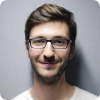 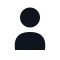 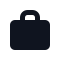 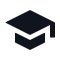 